DESCRIPTIF TYPE ECOPHON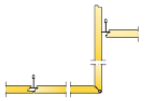 ECOPHON FOCUS FIXIFORM DS                                                                                       Le système sera composé de panneaux de plafond en laine de verre type Ecophon Focus Fixiform DS ép. 20mm en dimensions 1200x600mm, 1500x600mm, 1900x600mm et 2300x600mm. Ce système sera utilisé pour créer des transitions entre les différents niveaux distincts du plafond, soit pour accueillir diverses installations de service dans le plénum, soit pour structurer la pièce. Les panneaux seront livrés à plat et pliés à 90 degrés sur site avant l'installation. Une barre de renfort de 8 mm sera placée à la pliure du panneau. La différence de niveau pourra être réglée entre 150 et 530 mm pour les panneaux standard et jusqu'à 1930 mm en utilisant le système XL. Le système sera constitué de panneaux Fixiform posés bord à bord, ossature cachée et d’accessoires standard. Pour optimiser les performances et la qualité du système, il est recommandé d’utiliser les ossatures et accessoires Connect™ T24.La face apparente sera traitée avec un revêtement lisse et homogène Akutex™ FT : une peinture nano poreuse à l’eau, et les bords verticaux en bord C sont peints. Installation : Le système devra être mis en œuvre selon le schéma de montage M274. Les dalles ne seront pas démontables.Apparence visuelle : Blanc : Le code couleur NCS le plus proche de la face apparente sera S 0500-N. La réflexion à la lumière sera de 85%. Le niveau de brillance devra être < 1.Performance d’absorption acoustique : Le plafond sera de classe d’absorption acoustique A, avec un coefficient d’absorption acoustique pondéré αw de 0,90 et un coefficient d’absorption pratique αp par bande d’octave de :Les valeurs seront mesurées selon la norme EN ISO 354 et la classification sera selon la norme EN ISO 11654.Classe d'articulation : Performance d’intelligibilité, la classe d'articulation AC (1,5) sera de 180 selon la norme ASTM E 1111 et E 1110.Sécurité incendie : Les dalles auront une classe de réaction au feu A2-s1, d0 selon la norme EN 13501-1. Le système de suspension sera classé A1. La dalle en laine de verre sera testée et classée non combustible selon la norme EN ISO 1182.Stabilité mécanique : Les dalles devront rester 100% stable dans des environnements pouvant atteindre 70% d’humidité relative à une température de 25°C . Elles seront testées suivant la norme EN 13964 :2014, Annexe F.Qualité de l’air intérieur et bien-être : Les dalles bénéficieront du niveau d’émission de substances volatiles dans l’air intérieur (Arrêté du 19 avril 2011), de classe A+. Elles seront certifiées M1 selon le label finlandais pour l’ambiance climatique intérieure. Les dalles seront dépourvues de substances préoccupantes (SVHC) supérieures à 100 ppm, tel que définie par le règlement européen REACH (n°1907/2006).Circularité : Le minimum de contenu post recyclé des dalles devra être de 57%. Les dalles seront 100% recyclables.Marquage CE : Le système sera marqué CE, selon la norme harmonisée EN 13964 :2014 (plafonds suspendus, exigences et méthodes d’essais) incluant une déclaration de performance (Dop).Entretien : La dalle pourra être époussetée à l’air comprimé ou dépoussiérée à l'aspirateur quotidiennement et / ou nettoyée avec un chiffon humide une fois par semaine.Focus Fixiform DSEpHttαp Coefficient d'absorption pratiqueαp Coefficient d'absorption pratiqueαp Coefficient d'absorption pratiqueαp Coefficient d'absorption pratiqueαp Coefficient d'absorption pratiqueαp Coefficient d'absorption pratiqueαwClasse d’absorption acoustiqueFocus Fixiform DSmmmm125 Hz250 Hz500 Hz1000 Hz2000 Hz4000 HzαwClasse d’absorption acoustique-20750,200,600,950,900,950,950,90B-202000,450,850,850,850,951,000,90A